                       دستورالعمل بيوپسي مهره و ريه 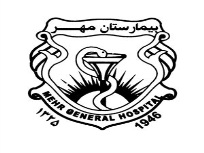 NPO حداقل 3 ساعتقطع داروهاي ضدانعقاد 48 ساعت قبل و در صورت لزوم مشاوره ي قلب جهت قطع دارودارا بودن رنج هاي آزمايشگاهي  مورد قبول جهت انجام پروسيجر به شرح زير:كمتر از           INR---------- 1/5كمتر از            PT------------17بيشتر از 50 هزار   PLT----------تهيه سوزن جمشيدي+ سوزن 18*16 نيمه اتوماتيك)، دستكش استريل بدون پودر سايز 7/5( 2 عدد)، ماركر حاجب يكبار مصرف، آمپول ليدوكائين 2 عدد، تيغ بيستوري شماره 11، سرنگ 5 و10 و CC20 از هركدام 1 عدد، سرم نرمال سالين 500CC جهت شستشوآماده نمودن ست پانسماناخذ رضايت آگاهانه و توضيح پروسيجر به مددجوانجام بيوپسيپانسمان ناحيه بيوپسيتحت نظر بودن مددجو به مدت 30 دقيقه در اتاق ريكاوري از لحاظ چك SPO2 و PRپرهيز از خيس نمودن پانسمان تا 24 ساعت                                                      حميدرضا حقيقت خواه                                                    راديولوژيست